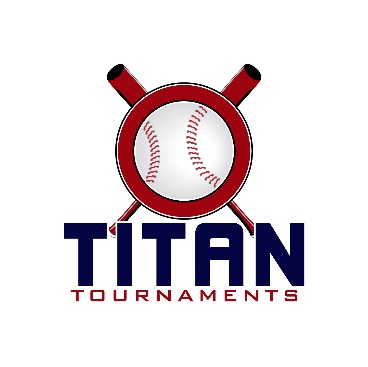 Thanks for playing ball with Titan!Roster and Waiver Forms must be submitted to the onsite director upon arrival and birth certificates must be available on site.Victor Lord Park – 175 2nd St, Winder, GADirector – Ted: 678-764-1433
Entry Fee: $375Sanction Fee: $35 if unpaid in 2022Admission: $7 Per SpectatorCoaches: 3 Passes Per TeamPlease check out the how much does my team owe document.Format: 2 Seeding Games & Single Elimination Bracket PlayPlease refer to pages 14-15 of our rule book for seeding procedures.
The on deck circle is on your dugout side. If you are uncomfortable with your player being that close to the batter, you may have them warm up further down the dugout, but they must remain on your dugout side.
Headfirst slides are allowed, faking a bunt and pulling back to swing is not allowed.
Runners must make an attempt to avoid contact, but do not have to slide.
Warm Up Pitches – 5 pitches between innings or 1 minute, whichever comes first.
Coaches – one defensive coach is allowed to sit on a bucket or stand directly outside of the dugout for the purpose of calling pitches. Two offensive coaches are allowed, one at third base, one at first base.
Offensive: One offensive timeout is allowed per inning.
Defensive: Three defensive timeouts are allowed during a seven inning game. On the fourth and each additional defensive timeout, the pitcher must be removed from the pitching position for the duration of the game. In the event of extra innings, one defensive timeout per inning is allowed.
An ejection will result in removal from the current game, and an additional one game suspension. Flagrant violations are subject to further suspension at the discretion of the onsite director.10U Seeding Games - 90 minutes finish the inning*Please be prepared to play at least 15 minutes prior to your scheduled start times*10U Bracket Games - 90 minutes finish the inning*Please be prepared to play at least 15 minutes prior to your scheduled start times*14U Seeding Games - 90 minutes finish the inning*Please be prepared to play at least 15 minutes prior to your scheduled start times*14U Bracket Games - 90 minutes finish the inning*Please be prepared to play at least 15 minutes prior to your scheduled start times*TimeFieldTeamScoreTeam9:002N GA Junkyard Dawgs12-0Ambush10:452South River Mudcats7-2Ambush12:302N GA Junkyard Dawgs5-4Brookwood Indians2:152South River Mudcats7-7Brookwood IndiansTimeFieldGame #TeamScoreTeam4:00211 Seed
Dawgs7-2
4 Seed
Ambush5:45222 Seed
Mudcats10-23 Seed
Indians7:302ChampionshipWinner of Game 1
Dawgs2-4Winner of Game 2
MudcatsTimeFieldTeamScoreTeam9:001Dawson Outsiders0-8Walton Stripers10:451Macon Pain Prospects6-4Walton Stripers12:301Dawson Outsiders2-6Dublin Havoc2:151Macon Pain Prospects5-1Dublin HavocTimeFieldGame #TeamScoreTeam4:00111 Seed
Macon Pain 5-4
4 Seed
Dawson 5:45122 Seed
Stripers3-03 Seed
Havoc7:301ChampionshipWinner of Game 1
Macon Pain5-1Winner of Game 2
Stripers